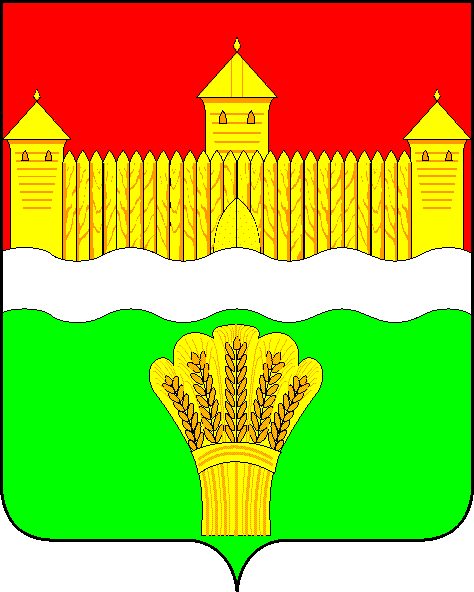 КЕМЕРОВСКАЯ ОБЛАСТЬ - КУЗБАСССОВЕТ НАРОДНЫХ ДЕПУТАТОВКЕМЕРОВСКОГО МУНИЦИПАЛЬНОГО ОКРУГАПЕРВОГО СОЗЫВАСЕССИЯ № 66Решениеот «29» февраля 2024 г. № 911г. КемеровоОб итогах работы отдела МВД России по Кемеровскому муниципальному округу в 2023 году и задачах на 2024 годЗаслушав начальника отдела МВД России по Кемеровскому муниципальному округу об итогах работы отдела МВД России по Кемеровскому муниципальному округу в 2023 году и задачах на 2024 год, руководствуясь ст. 27 Устава Кемеровского муниципального округа, Совет народных депутатов Кемеровского муниципального округаРЕШИЛ:1. Информацию начальника отдела МВД России по Кемеровскому муниципальному округу об итогах работы отдела МВД России по Кемеровскому муниципальному округу в 2023 году и задачах на 2024 год принять к сведению.2. Направить информацию начальника отдела МВД России по Кемеровскому муниципальному округу об итогах работы отдела МВД России по Кемеровскому муниципальному округу в 2023 году и задачах на 2024 год главе Кемеровского муниципального округа.3. Опубликовать настоящее решение в газете «Заря», официальном сетевом издании «Электронный бюллетень администрации Кемеровского муниципального округа» и официальном сайте Совета народных депутатов Кемеровского муниципального округа в сети «Интернет».4. Контроль за исполнением решения возложить на Левина Д.Г. – председателя комитета по местному самоуправлению, правопорядку и связям с общественностью.5. Настоящее решение вступает в силу со дня его официального опубликования.ПредседательСовета народных депутатов Кемеровского муниципального округа                                      В.В. Харланович 